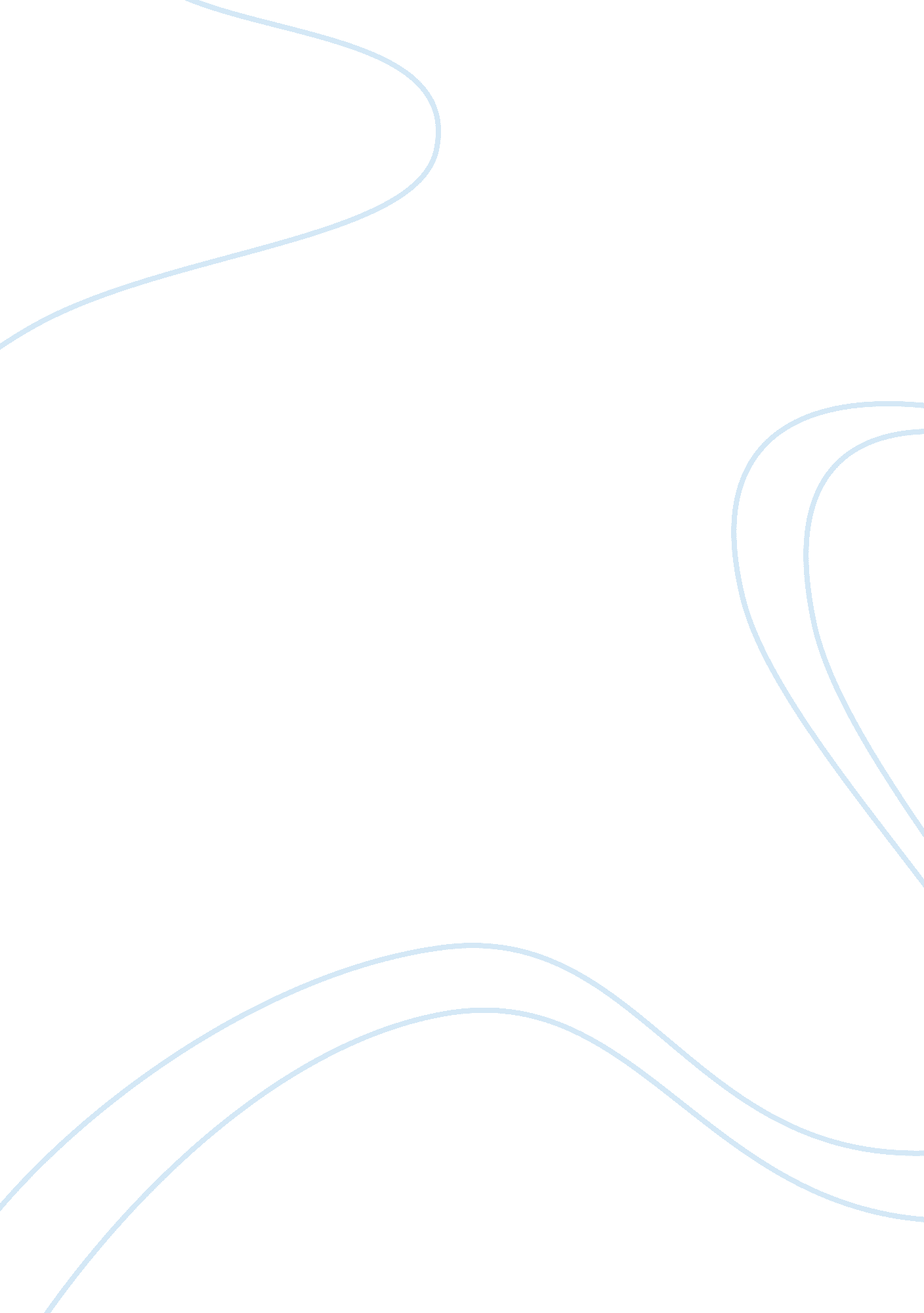 Thailand general insurance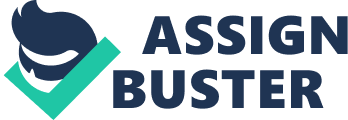 Thailand: Analysis of the General Insurance Industry 1. Thailand: Country Overview 1. 1 Background 1. 2 Economy 1. 3 Automobile Industry 1. 4 Health & Pharmaceutical Industry 1. 5 Tourism Industry 2. General Insurance Industry Scenario 2. 1 Direct Premiums Written 2. 2 Statistics of P&C Insurance Industry 2. 3 Key Ratios of P&C Insurance Industry 2. 4 P&C Insurance Industry by Line of Business 2. 5 Key Statistics & Ratios by Line of Business 2. 6 Commissions & Brokerages 3. Market Segment Analysis . 1 Motor Insurance 3. 2 Marine and Transport Insurance 3. 3 Fire Insurance 3. 4 Personal Accident Insurance 4. P&C Market Players 4. 1 Viriyah Insurance 4. 2 Dhipaya Insurance 4. 3 Bangkok Insurance 5. P&C Market Players – Focus on Direct Marketing 5. 1. Falcon Insurance 5. 2 Cigna Thailand 5. 3 NZI Insurance 6. Mandatory Requirements – General Insurers List of Graphs and Tables: Thailand Economic Growth Thailand: Automobile Sales (2002-2012F) Thailand: Automobile Production (2002-2012F) Thailand: Tourist Arrival (2005-2011F) Direct Premiums Written of Non-Life Insurance Industry (2007-2010) Key Statistics of General Insurance Industry in Thailand (2007-2010) Key Ratios of Thailand Insurance Fund Business (2006-2010) P&C Insurance Industry Line of Business (2010) Key Statistics by Line of Business (2010) Comparison of Number of Policies in Units by Segments: (2009 vs 2010) Comparison of Sum Insured Of Non-Life Insurance Business: (2009 vs 2010) Loss Ratios by Business Segments: (2007-2010) Average Commission Rates (%) of P&C Industry in Thailand: (2007-2010) Commission & Brokerages of P&C Insurance Companies by Line of Business: (2010) Motor Insurance Direct Premiums (2007-2010) Market Share of Direct Premiums of Thailand Motor Insurers (2010) Marine & Transport Insurance Direct Premiums (2007-2010) Market Share of Direct Premiums of Thailand Marine Insurers (2010) Fire Insurance Direct Premiums (2007-2010) Market Share of Direct Premiums of Thailand Fire Insurers (2010) Personal Accident Insurance Direct Premiums (2007-2010) Market Share of Direct Premiums of Thailand Personal Accident Insurers (2010) Direct P&C Insurers Market Shares in Thailand (2010) Comparison of Operating Results of P&C Players – Thailand (2009) Viriyah Insurance: Products & Services Offered Viriyah Insurance: Direct Premiums from General Insurance in Thailand: (2007-2010) Viriyah Insurance: Direct Premiums Generated from Line of Business in Thailand (2010) Dhipaya Insurance: Products Offered Dhipaya Insurance: Direct Premiums from General Insurance in Thailand: (2007-2010) Dhipaya Insurance: Direct Premiums Generated from Line of Business in Thailand (2010) Bangkok Insurance: Product Offered Bangkok Insurance: Direct Premiums from General Insurance in Thailand: (2007-2010) Bangkok Insurance: Direct Premiums Generated from Line of Business in Thailand (2010) Summary of Performance of Falcon Insurance Co. Ltd: (2007-2009) Summary of Performance of Cigna Thailand: (2007-2009) NZI Insurance: Product Portfolio NZI Distribution Model: Focus on Channels 